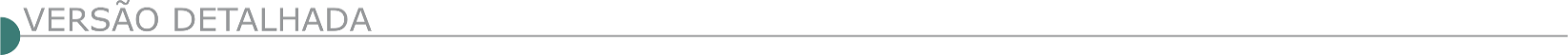 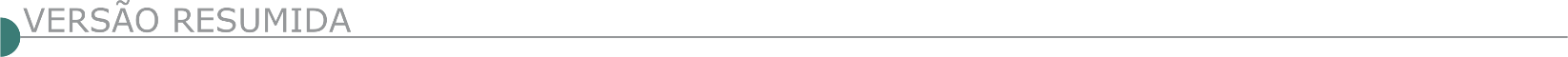 ESTADO DE MINAS GERAISBHTRANS - ABERTURA DE LICITAÇÃO PREGÃO ELETRÔNICO Nº 11/2022Objeto: Contratação de empresa especializada para prestação de serviços de engenharia necessários à manutenção e adequações viárias previstas nos projetos de transporte e trânsito da BHTRANS. A Pregoeira da Empresa de Transportes e Trânsito de Belo Horizonte S.A. – BHTRANS torna público que realizará licitação, na modalidade PREGÃO ELETRÔNICO, no modo de disputa ABERTO, com julgamento pelo MENOR PREÇO (aferido pelo preço global), objetivando a contratação do objeto supracitado, nas condições e termos definidos no Edital e seus Anexos, de acordo com o seguinte: - Abertura das Propostas: no dia 01/09/2022 às 08 horas e 30 minutos. - Início da Fase de Disputas de Preços (lances): no dia 01/09/2022 às 09 horas. - Horário de Referência: Brasília/DF. - Site para realização do Pregão: www.licitações-e.com.br (Banco do Brasil). O Edital encontra-se disponível na Internet (www.pbh.gov.br e www.licitacoes-e.com.br). As empresas do ramo, interessadas, poderão retirar cópia reprográfica do Edital na CPL – BHTRANS, mediante agendamento prévio, no endereço situado à Av. Engenheiro Carlos Goulart, n.º 900, Prédio 1, Bairro Buritis, Belo Horizonte/ MG, mediante comprovação de pagamento de Guia a ser emitida pela BHTRANS no valor de R$ 26,66 (vinte e seis reais e sessenta e seis centavos). Caso seja necessário obter vistas do processo, gentileza agendar, com antecedência, um horário para atendimento por meio do e-mail: bhtrans.cpl@pbh.gov.br ou telefone: (31) 3379-5591.PREFEITURA MUNICIPAL DE ALVORADA DE MINAS/MG - PROCESSO LICITATÓRIO Nº: 094/2022 TOMADA DE PREÇO Nº: 002/2022A Prefeitura Municipal de Alvorada de Minas/MG torna público, que fará realizar licitação na modalidade Tomada de Preço com o objeto CONTRATAÇÃO DE EMPRESA PARA EXECUTAR OBRA DE CONSTRUÇÃO DE PONTE NA COMUNIDADE DA ROCINHA NO MUNICÍPIO DE ALVORADA DE MINAS, com entrega dos envelopes de habilitação e proposta no dia 01/09/2022 as 09h, nos termos da Lei 8.666/93 e suas posteriores alterações. Aos interessados, demais informações bem como edital completo estará à disposição no site http://www.alvoradademinas.mg.gov.br - Prefeitura Municipal de Alvorada de Minas, situada à Av. José Madureira Horta, 190 - Centro, E-mail: licitacao@alvoradademinas.mg.gov.br e/ou licitacaoalvoradademinas@gmail.com ou através do telefone nº (31) 3862-1121 e 3962.1209 em horário comercial.PREFEITURA MUNICIPAL DE ARAXÁ/MG. PREGÃO ELETRÔNICO Nº 09.133/2022. PROCESSO 193/2022.O Município torna público a contratação de empresa especializada em engenharia civil, incluindo fornecimento de material e mão de obra, para reforma da Unidade de Saúde - Unioeste, localizada no bairro Serra Morena na cidade de Araxá-MG. Acolhimento das propostas 18/08/2022 a partir das 08:00 horas até 18/08/2022 às 09:00 horas; Abertura das Propostas de Preços e Início da sessão de disputa de preços dia 31/08/2022 às 09:05 horas. Local: www.licitanet.com.br. Para todas as referências de tempo será observado o horário de Brasília – DF. Edital disponível nos sites: www.licitanet.com.br e www.araxa.mg.gov.br no dia 18/08/2022. Setor de Licitações: (34)3691-7082.PREFEITURA MUNICIPAL DE DIVINÓPOLIS COMUNICADO. PROCESSO LICITATÓRIO Nº. 201/2022 CONCORRÊNCIA Nº. 019/2022Objeto: Contratação de empresa para execução das obras de drenagem e calçamento de via em alvenaria poliédrica em diversos bairros da região sudeste de Divinópolis/MG. Decorrido o prazo recursal sem interposição de recurso, fica marcada a data do dia 22/08/2022, às 09 (nove) horas para a abertura dos envelopes n° 02 – Propostas das empresas habilitadas a prosseguirem no certame. A ata de deliberação encontra-se disponível no site: www.divinopolis.mg.gov.br. PREFEITURA DE DIONÍSIO MUNICÍPIO DE DIONÍSIO EXTRATO DE EDITAL TP 009CONSTRUÇÃO DE RESERVATÓRIO DE ÁGUA EM BAIXA VERDE. A Prefeitura Municipal de Dionísio MG. Torna público o Edital de TP 009/2022. Objeto: Obra: Construção de Reservatório de Água em Baixa Verde – Dionísio. Contrato de repasse nº 885164/2019/MDR/CAIXA. Tipo: Menor preço global. Data da sessão: 12 de setembro de 2022 às 9h. Protocolo: 8h30min do mesmo dia. Edital poderá ser obtido gratuitamente no site www.dionisio.mg.gov.br ou no setor de licitação na Prefeitura Municipal de Dionísio, localizada à Pça. São Sebastião, 433, centro, das 8 às 11h e das 13h às 16h.Engenheiro Navarro Prefeitura Municipal TOMADA DE PREÇO 004/22. Abertura envelope proposta. A CPL Informa aos interessados que dará continuidade ao Processo 055/22 - TP 004/22- Objeto: Contratação de empresa especializada em obra de engenharia para prestação de serviços de construção do muro da escola Eva Adeilda de Oliveira Almeida, conforme projeto em anexo e em conformidade com as normas técnicas da ABNT. A abertura do envelope de proposta será às 13:30h do dia 23/08/2022 no Setor de Licitações da Prefeitura de Eng. Navarro/MG. Ficam as empresas participantes intimadas a comparecerem. PREFEITURA MUNICIPAL DE IGUATAMA/MG – TOMADA DE PREÇO 004/2022. PROCESSO Nº 93/2022PREFEITURA MUNICIPAL DE IGUATAMA/MG – Aviso de Licitação. Tomada de Preço 004/2022. Processo Nº 93/2022. O Município de Iguatama, torna público contratação de empresa especializada para prestação de serviços de revitalização dos canteiros centrais da rua cinco incluindo mão de obra e fornecimento das plantas conforme projeto de paisagismo para atender as necessidades da Secretaria Municipal De Obras Do Município De Iguatama/MG. Abertura das Propostas de Preços e Início da sessão de disputa de preços dia 05/09/2022 às 09:00 horas. Edital disponível no site www.iguatama.mg.gov.br. Setor de Licitações: (037)3353-2289.Aviso de Licitação. A Prefeitura Municipal de Itanhomi, torna público, para conhecimento de todos, que fará realizar no dia 06/09/2022, às 08:00 h, a Licitação Nº 035/2022 - modalidade TP Nº 004/2022Tipo Menor Preço Global, em conformidade com a Lei 8.666/93. Os envelopes deverão ser protocolados na Prefeitura até às 08:00 h do dia 06/09/2022. O objeto da presente licitação é a contratação de empresa especializada em engenharia para execução de obra de reforma do prédio da Prefeitura Municipal de Itanhomi. O Edital se encontra à disposição dos interessados, que poderão adquiri-lo até o dia 05/09/2022, das 7:00 às 11:00 e das 12:00 às 16:00 h, junto à CPL, em sua sede à Av. JK, 91 - Centro - Itanhomi/MG - CEP: 35.120-000, mediante apresentação de GR no valor de R$ 100,00, devidamente quitada, disponível no Deptº Imobiliário da Prefeitura. Para maiores esclarecimentos entre em contato com a CPL, através do telefone (33) 3231-1345. Prefeitura Municipal de Itanhomi, 15/08/2022. José Carlos de Lima - Presidente da CPL. Aviso de Licitação. A Prefeitura Municipal de Itanhomi, torna público, para conhecimento de todos, que fará realizar no dia 06/09/2022, às 13:00 h, a Licitação Nº 036/2022 - modalidade TP Nº 005/2022Tipo Menor Preço Global, em conformidade com a Lei 8.666/93. Os envelopes deverão ser protocolados na Prefeitura até às 13:00 h do dia 06/09/2022. O objeto da presente licitação é a contratação de empresa especializada em engenharia para execução de obra de construção de almoxarifado, anexos e cobertura metálica. O EDITAL se encontra à disposição dos interessados, que poderão adquiri-lo até o dia 05/09/2022, das 7:00 às 11:00 e das 12:00 às 16:00 h, junto à CPL, em sua sede à Av. JK, 91 – Centro – Itanhomi/MG – CEP: 35.120- 000, mediante apresentação de GR no valor de R$ 100,00, devidamente quitada, disponível no Deptº Imobiliário da Prefeitura. Para maiores esclarecimentos entre em contato com a CPL, através do telefone (33) 3231-1345. Prefeitura Municipal de Itanhomi, 15/08/2022. José Carlos de Lima – Presidente da CPL.LAGAMAR-MG - LICITAÇÕES, CONTRATOS E EXTRATOS DE CONTRATOS ABERTURA DO PROCESSO LICITATÓRIO Nº 044/2022 – TOMADA DE PREÇO N° 006/2022.ABERTURA DE EDITAL Torna público a ABERTURA do Processo Licitatório nº 044/2022 – Tomada de Preço n° 006/2022. Objeto: contratação de empresa especializada em construção civil para prestação de serviços de reforma e ampliação no Centro Educacional Municipal de Educação Infantil "Nova Vida" (CEMEI do distrito de Retiro da Roça) para atender as necessidades da secretaria municipal de educação do município de Lagamar-MG. Abertura no dia 01 de setembro de 2022 às 13h10min. Informações e edital completo poderão ser obtidos na Prefeitura, pelo telefone (34) 3812-1125 ou pelo e-mail: licitacao@lagamar.mg.gov.br.LICITAÇÕES, CONTRATOS E EXTRATOS DE CONTRATOS ABERTURA DO PROCESSO LICITATÓRIO Nº 045/2022 – TOMADA DE PREÇO N° 007/2022 ABERTURA DE EDITAL Torna público a ABERTURA do Processo Licitatório nº 045/2022 – Tomada de Preço n° 007/2022. Objeto: Contratação de empresa especializada em construção civil para prestação de serviços de reforma do Posto de Saúde do Distrito de Retiro da Roça para atender as necessidades da Secretaria municipal de saúde do Município de Lagamar-MG. Abertura no dia 05 de setembro de 2022 às 13h10min. Informações e edital completo poderão ser obtidos na Prefeitura, pelo telefone (34) 3812-1125 ou pelo e-mail: licitacao@lagamar.mg.gov.br.PREFEITURA MUNICIPAL DE LAVRAS/MG. AVISO DE PUBLICAÇÃO DO PROCESSO LICITATÓRIO Nº 155/2022 – CONCORRÊNCIA N° 009/2022Contratação de empresa de engenharia para a obra de construção de um Posto de Saúde da Família – PSF, bairro Vista do Lago. Menor valor global. A Comissão de Licitações, tendo constatado que não houve qualquer interposição de recursos no prazo descrito no inciso I, “a” do art. 109 da Lei nº 8.666/93, DESIGNA PARA O DIA 19 DE AGOSTO DE 2022, ÀS 10:00 HORAS, SESSÃO PARA ABERTURA DOS ENVELOPES-PROPOSTA na sala de licitações, situada na Avenida Sylvio Menicucci, 1575, Bairro Kennedy, em Lavras. O edital poderá ser obtido no setor de licitações ou site www.lavras.mg.gov.br, telefone (35) 3694 4021 – Wilson R. Ribeiro Subsecretario de Compras e Licitações.MONTES CLAROS/ MG - PROCESSO N° 433/2022 - PROCESSO LICITATÓRIO 014/2022 - SECRETARIA: SAÚDE1ª sessão pública: 20/09/2022 09:30 - Instrumento: Concorrência - Situação: Aguardando sessão públicaOBJETO: CONTRATAÇÃO DE SOCIEDADE EMPRESÁRIA PARA CONSTRUÇÃO DA UNIDADE BÁSICA DE SAÚDE CHIQUINHO GUIMARÃES NO MUNICÍPIO DE MONTES CLAROS/MG.DATA DE ENTREGA DOS ENVELOPES: até às 9 horas do dia 20 de setembro 2022.DATA DE ABERTURA DA SESSÃO: às 9h30min. do dia 20 de setembro de 2022.CONSULTAS AO EDITAL E DIVULGAÇÃO DE INFORMAÇÕES: na internet no site www.montesclaros.mg.gov.br, telefone (38)2211-3190 / (38)2211-3857 / (38)2211-3858 ou na sala 223 – Gerência de Licitações, à Av. Cula Mangabeira, 211, Centro, Montes Claros/MG, CEP 39.401-002.ESCLARECIMENTOS: E-mail: licitamontes@hotmail.com. PROCESSO N° 437/2022 - CONCORRÊNCIA PÚBLICA N° 016/2022 - SECRETARIA: SAÚDE1ª sessão pública: 22/09/2022 09:30 - Instrumento: Concorrência - Situação: Aguardando sessão pública - OBJETO: CONTRATAÇÃO DE SOCIEDADE EMPRESÁRIA PARA CONSTRUÇÃO DA UNIDADE BÁSICA DE SAÚDE SÃO GERALDO II. DATA DE ENTREGA DOS ENVELOPES: até às 9 horas do dia 22 de setembro 2022. DATA DE ABERTURA DA SESSÃO: às 9h30min. do dia 22 de setembro de 2022. CONSULTAS AO EDITAL E DIVULGAÇÃO DE INFORMAÇÕES: na internet no site www.montesclaros.mg.gov.br, telefone (38)2211-3190 / (38)2211-3857 / (38)2211-3858 ou na sala 223 – Gerência de Licitações, à Av. Cula Mangabeira, 211, Centro, Montes Claros/MG, CEP 39.401-002. ESCLARECIMENTOS: E-mail: licitamontes@hotmail.com. PROCESSO N° 441/2022 - CONCORRÊNCIA PÚBLICA N° 018/2022 - SECRETARIA: INFRAESTRUTURA E PLANEJAMENTO URBANO1ª sessão pública: 19/09/2022 09:30 - Instrumento: Concorrência - Situação: Aguardando sessão pública - OBJETO: CONTRATAÇÃO DE SOCIEDADE EMPRESÁRIA ESPECIALIZADA PARA EXECUÇÃO DE OBRAS DE PAVIMENTAÇÃO DA VIA DE LIGAÇÃO DO BAIRRO VENEZA PARK E BAIRRO BELVEDERE, COM FORNECIMENTO DE MATERIAIS, NA ÁREA URBANA DO MUNICÍPIO DE MONTES CLAROS. DATA DE ENTREGA DOS ENVELOPES: até às 9h00min do dia 19 de agosto de 2022. DATA DE ABERTURA DA SESSÃO: às 9h30min do dia 19 de agosto de 2022.CONSULTAS AO EDITAL E DIVULGAÇÃO DE INFORMAÇÕES: na internet no site www.montesclaros.mg.gov.br, telefone (38)2211-3190 ou na sala 223 – Gerência de Licitações, à Av. Cula Mangabeira, 211, Centro, Montes Claros/MG, CEP 39.401-002. ESCLARECIMENTOS: E-mail: licitamontes@hotmail.com. PREFEITURA DE NOVA PONTE DEPARTAMENTO DE COMPRAS AVISO TOMADA DE PREÇO PROCESSO 068/2022 TOMADA DE PREÇOS N.º 001/2022AVISO O Presidente da Comissão Permanente de Licitação de Nova Ponte, no uso de suas atribuições legais, torna público que fará realizar licitação na modalidade TOMADA DE PREÇOS, do tipo - Menor preço global, para a construção de remanescente de obra da construção Creche/Escola Infantil - Pro Infância, projeto tipo 2 convencional conforme Termo de Compromisso nº PAC2 5151/2013, celebrado entre o município de nova ponte e governo federal, através do Ministério da Educação – Fundo Nacional de Desenvolvimento da Educação, conforme condições e regras do Edital, sendo que a abertura dos trabalhos da Comissão Julgadora, com recebimento das propostas, dar-se-á no dia 05/09/2022 às 09h00min, na divisão de compras da Secretaria Municipal de Administração e Finanças. O edital com todas as disposições pertinentes encontra-se a disposição dos interessados na divisão de compras da Secretaria Municipal de Administração e Finanças.PREFEITURA MUNICIPAL DE PATOS DE MINAS - AVISO DE LICITAÇÃO – CONCORRÊNCIA Nº 12/2022Tipo: Menor valor global, sendo o regime de execução a empreitada por preço unitário. Objeto: Contratação de empresa especializada na área de engenharia para PRESTAÇÃO DE SERVIÇOS DE DRENAGEM PLUVIAL NA AVENIDA TOMAZ DE AQUINO, BACIA DO CÓRREGO ÁGUA LIMPA, NO MUNICÍPIO DE PATOS DE MINAS, CONFORME contrato de repasse nº 2690.0315.256-57/2009, celebrado com o MINISTÉRIO DAS CIDADES, devendo os envelopes com a proposta e a documentação serem encaminhados à Diretoria de Suprimentos e Controle Patrimonial, localizada à Rua Dr. José Olympio de Melo, nº 151, 2º andar, Bairro Eldorado, Patos de Minas/MG, CEP: 38.700-900, até a data da sessão no dia 20/09/2022 até às 13:00h, sendo que serão abertos no mesmo dia e horário, na Sala de Reunião no 2º andar. O edital completo encontra-se no site do Município nos ícones: Portal da Transparência e Licitações. Maiores informações, junto à Prefeitura Municipal de Patos de Minas, através do telefone: (34) 3822-9607 das 12h00 às 18h00.Raposos Prefeitura Municipal- PROCESSO 021/2022. ESPÉCIE: CONCORRÊNCIA PUBLICA Nº 001/2022 Objeto: Errata, contratação de empresa para retomada da construção da creche Pro-infância tipo 1, no Município de Raposos no Bairro Várzea do Sitio, foi realizada nova adequação da planilha orçamentária, após correção de valores. Edital, Memoriais Descritivos, Projetos, Planilha de custos atualizada e anexos ao edital estão disponíveis no site da Prefeitura. Nova data da abertura: 22/09/2022 às 13h00min -  Demais informações na sede da Prefeitura, Praça da Matriz, 64, Centro, horário de 12hs às 18hs e no site www.raposos.mg.gov.br. Sergio Silveira Soares – Prefeito Municipal.Ribeirão das Neves Prefeitura Municipal CONCORRÊNCIA 029/2022 Torna público que se encontra disponível no site www.ribeiraodasneves.mg.gov.br, o edital da Concorrência 029/20222, cujo objeto consiste na Contratação de Empresa Especializada Reforma de Quadra Escolares. A data para realização de sessão será dia 20/09/2022 às 09:00 hrs. Alex de Almeida Ferreira Silva / Presidente da CPL.PREFEITURA MUNICIPAL DE UBERLÂNDIA - AVISO DE LICITAÇÃO CONCORRÊNCIA PÚBLICA Nº 477/2022CRITÉRIO DE JULGAMENTO “MENOR PREÇO” PREFEITURA MUNICIPAL DE UBERLÂNDIA – SECRETARIA MUNICIPAL DE OBRAS - por meio da DIRETORIA DE COMPRAS - Fará realizar licitação supramencionada - Objeto: CONTRATAÇÃO DE EMPRESA DE ENGENHARIA DE OBRAS DE DRENAGEM DO CÓRREGO LAGOINHA COM IMPLANTAÇÃO DE RESERVATÓRIO DE AMORTECIMENTO DA AVENIDA JOÃO MENDES (CAMARU) EM UBERLÂNDIA/MG. O Edital encontra-se à disposição na Diretoria de Compras, na Av. Anselmo Alves dos Santos, nº. 600, bairro Santa Mônica, Uberlândia/MG, fone 0xx 34-3239-2488, das 12:00 às 17:00 horas, bem como, disponível no sítio www.uberlandia.mg.gov.br. Entrega dos Envelopes e Sessão Pública para abertura no dia 22/09/2022 às 13:00 horas na Prefeitura Municipal de Uberlândia, situada na Av. Anselmo Alves dos Santos, nº 600, bairro Santa Mônica.ESTADO DA BAHIASUPERINTENDÊNCIA REGIONAL NA BAHIA AVISO DE LICITAÇÃO PREGÃO ELETRÔNICO Nº 333/2022 - UASG 393027 Nº PROCESSO: 50605001096202214.Objeto: Contratação de empresa para execução de Serviços de Manutenção Rodoviária (Conservação/Recuperação) na Rodovia BR-116/BA com vistas a execução de Plano de Trabalho e Orçamento - P.A.T.O.; BR-116/BA, Trecho: Div. PE/BA (Início Ponte sobre o Rio São Francisco) - Div. BA/MG, Subtrecho: Entr. BR-410 (Tucano) - Entr. BR-324(B)/BA-502/503 (Feira de Santana), Segmento: km 277,1 - km 423,1, Extensão: 146,0 km.. Total de Itens Licitados: 1. Edital: 18/08/2022 das 08h00 às 12h00 e das 13h00 às 17h00. Endereço: Rua Artur Azevedo Machado 1225 3º Andar, Stiep - Salvador/BA ou https://www.gov.br/compras/edital/393027-5-00333-2022. Entrega das Propostas: a partir de 18/08/2022 às 08h00 no site www.gov.br/compras. Abertura das Propostas: 31/08/2022 às 15h00 no site www.gov.br/compras. SECRETARIA DE INFRAESTRUTURA - AVISOS DE LICITAÇÕES - TOMADA DE PREÇOS Nº 131/2022Tipo: Menor Preço. Abertura: 05/09/2022 às 15h30min. Objeto: Construção de BTCC no acesso a comunidade de Riacho da Torre, 1 pontilhão c=11m no acesso a BR-420 para Itaquara e 4 passagens molhada para acesso a comunidade de Brinquinho, Salgado, Ponto Obrigado e Lagoa Queimada em Santa Inês. Família: 07.04. TOMADA DE PREÇOS Nº 132/2022 Tipo: Menor Preço. Abertura: 06/09/2022 às 15h30min. Objeto: Pavimentação em TSD nos Acessos a BA.614 do Município de Rio do Antônio, extensão 3.432,01 m. Família: 07.19. CONCORRRÊNCIA Nº 258/2022 Tipo: Menor Preço. Abertura: 23/09/2022 às 09h30min. Objeto: Pavimentação de acesso a Ipirazinho - Entr. BA 052 (BA-490) - Município de Ipirá, com extensão de 2,76 km. Família: 07.19. CONCORRRÊNCIA Nº 259/2022 Tipo: Menor Preço. Abertura: 23/09/2022 às 10h30min. Objeto: Construção de ponte sobre o Rio Paramirim no acesso a BA245 na Comunidade de Bela vista em Ibitiara. Extensão 60 m. Família: 07.23. Local: Comissão Permanente de Licitação - CPL - SEINFRA, Av. Luiz Viana Filho, nº 440 - 4ª Avenida - Centro Administrativo da Bahia - Prédio Anexo - 1º andar - Ala B, Salvador-Ba. Os interessados poderão obter informações no endereço supracitado, de segunda a sexta-feira, das 8h30min às 12h e das 13h30min às 17h30min. maiores esclarecimentos no telefone (71)3115-2174, no site: www.infraestrutura.ba.gov.br e e-mail: cpl@infra.ba.gov.br. SECRETARIA DE INFRAESTRUTURA HÍDRICA E SANEAMENTO COMPANHIA DE ENGENHARIA HÍDRICA E DE SANEAMENTO DA BAHIA – CERB - LICITAÇÃO Nº 2022 033 - SEI: 039.0781.2022.0003289-82SECRETARIA DE INFRAESTRUTURA HÍDRICA E SANEAMENTO - SIHS COMPANHIA DE ENGENHARIA HÍDRICA E DE SANEAMENTO DA BAHIA - CERB Tipo: Menor Preço Global. Modo de disputa: Fechada. Objeto: Contratação de empresa especializada para execução da obra de implantação da Barragem de Rio da Caixa, situada na Bacia do Rio Paramirim, no município de Rio do Pires no Estado da Bahia. Esta licitação obedecerá, integralmente, as disposições da Lei Federal nº 13.303/16 e Legislações pertinentes. Abertura: 13.09.2022 às 14h30. Os interessados poderão obter informações e/ou o edital e seus anexos após sua disponibilização, no endereço: 3ª Av. nº 300, sala de Reunião de Licitação, CAB, Salvador-BA, de segunda a sexta-feira, das 08h30min às 11h30min e das 14h00min às 17h00min ou pelo endereço eletrônico: www.comprasnet.ba.gov.br e/ou WWW.licitacoescerb.ba.gov.br,  cpl@cerb.ba.gov.br, e maiores esclarecimentos através do telefone: (71) 3115-8155. Comunicamos aos senhores licitantes, que a Comissão obedecerá aos procedimentos, abrindo os envelopes em teleconferência e será facultada a sessão presencial, podendo os interessados participarem via teleconferência ou presencialmente. O link será disponibilizado no site da CERB (licitacoescerb.ba.gov.br), e posteriormente será disponibilizado o conteúdo das mesmas por via eletrônica através do SEI (www.portalseibahia.saeb.ba.gov.br). AVISO DE LICITAÇÃO - LICITAÇÃO Nº 2022 032 - SEI: 039.0798.2022.0002946-86 SECRETARIA DE INFRAESTRUTURA HÍDRICA E SANEAMENTO - SIHS COMPANHIA DE ENGENHARIA HÍDRICA E DE SANEAMENTO DA BAHIA - CERB Tipo: Menor Preço Global. Modo de disputa: Fechada. Objeto: Contratação de Empresa Especializada para Execução da Obra de Implantação de Reservatório Apoiado em Concreto Armado de 500m³ da sede municipal de Catu, Estado da Bahia. Esta licitação obedecerá, integralmente, as disposições da Lei Federal nº 13.303/16 e Legislações pertinentes. Abertura: 14.09.2022 às 14h30. Os interessados poderão obter informações e/ou o edital e seus anexos após sua disponibilização, no endereço: 3ª Av. nº 300, sala de Reunião de Licitação, CAB, Salvador-BA, de segunda a sexta-feira, das 08h30min às 11h30min e das 14h00min às 17h00min ou pelo endereço eletrônico: www.comprasnet.ba.gov.br e/ou licitacoescerb.ba.gov.br, cpl@cerb.ba.gov.br, e maiores esclarecimentos através do telefone: (71) 3115-8155. Comunicamos aos senhores licitantes, que a Comissão obedecerá aos procedimentos, abrindo os envelopes em teleconferência e será facultada a sessão presencial, podendo os interessados participarem via teleconferência ou presencialmente. O link será disponibilizado no site da CERB (licitacoescerb.ba.gov.br), e posteriormente será disponibilizado o conteúdo das mesmas por via eletrônica através do SEI (www.portalseibahia.saeb.ba.gov.br). ESTADO DO CEARÁSUPERINTENDÊNCIA REGIONAL NO CEARÁ AVISO DE LICITAÇÃO PREGÃO ELETRÔNICO Nº 321/2022 - UASG 393024 Nº PROCESSO: 50603000656202225. Objeto: Contratação de empresa para execução de serviços de manutenção (conservação/recuperação) rodoviária referente ao plano anual de trabalho e orçamento - PATO (DESEMPENHO) na(s) Rodovia(s) BR-116/CE; trecho: FORTALEZA (AVENIDA 13 DE MAIO) - DIV CE/PE; sub-trecho: ACESSO SUL DE PACAJÚS-RUSSAS (ACESSO PRINCIPAL); sub-trecho: ENTR BR-116 (ACESSO NORTE CHOROZINHO)-ENTR BR-116 (ACESSO SUL CHOROZINHO); segmentos: Km 54,00 ao Km 161,40 e Km 0,00 ao Km 2,30; extensão: 109,70 km.. Total de Itens Licitados: 1. Edital: 17/08/2022 das 08h00 às 12h00 e das 13h30 às 17h30. Endereço: Km 06 da Rod Br 116 Bairro Cajazeiras, - Fortaleza/CE ou https://www.gov.br/compras/edital/393024-5-00321- 2022. Entrega das Propostas: a partir de 17/08/2022 às 08h00 no site www.gov.br/compras. Abertura das Propostas: 29/08/2022 às 09h00 no site www.gov.br/compras. Informações Gerais: Edital e demais anexos também disponíveis em https://www.gov.br/dnit/pt-br/assuntos/licitacoes/superintendencias/editais-de-licitacoes/.AVISO DE LICITAÇÃO PREGÃO ELETRÔNICO Nº 322/2022 - UASG 393024 Nº PROCESSO: 50603001444202265 Objeto: Contratação de empresa para execução de serviços de manutenção (conservação/recuperação) rodoviária referente ao plano anual de trabalho e orçamento - PATO (DESEMPENHO) na(s) Rodovia(s) BR-020/CE; trecho: DIV PI/CE - PORTO DE MUCURIPE (CONT. DE FORTALEZA) *TRECHO MUNICIPAL*; subtrecho: ENTR CE-168/266 (BOA VIAGEM) - ENTR CE-257 (CANINDÉ).; segmentos: Km 203,20 ao Km 308,80.; extensão: 105,60 km.. Total de Itens Licitados: 1. Edital: 17/08/2022 das 08h00 às 12h00 e das 13h30 às 17h30. Endereço: Km 06 da Rod Br 116 Bairro Cajazeiras, - Fortaleza/CE ou https://www.gov.br/compras/edital/393024-5-00322-2022. Entrega das Propostas: a partir de 17/08/2022 às 08h00 no site www.gov.br/compras. Abertura das Propostas: 29/08/2022 às 14h30 no site www.gov.br/compras. Informações Gerais: Edital e demais anexos também disponíveis em https://www.gov.br/dnit/ptbr/assuntos/licitacoes/superintendencias/editais-de-licitacoes/.ESTADO DO MATO GROSSOSUPERINTENDÊNCIA REGIONAL EM MATO GROSSO DO SUL - RDC ELETRÔNICO Nº 1/2022 - UASG 200128 Nº PROCESSO: 08669010518202223Objeto: Contratação de empresa especializada de engenharia para construção da Delegacia Especial de Fronteira e do Comando de Operações Especiais da Região Centro-Oeste da Polícia Rodoviária Federal, ambos localizados no município de Dourados-MS, com fornecimento de materiais, equipamentos e mão de obra. Total de Itens Licitados: 1. Edital: 18/08/2022 das 08h00 às 17h59. Endereço: Rua Joel Dibo, 238 - Centro, - Campo Grande/MS ou https://www.gov.br/compras/edital/200128-99-00001-2022. Entrega das Propostas: a partir de 18/08/2022 às 08h00 no site www.gov.br/compras/pt-br/. Abertura das Propostas: 09/09/2022 às 10h00 no site www.gov.br/compras/pt-br/.ESTADO DO PARANÁSANEPAR - AVISO DE LICITAÇÃO - LICITACAO N° 302/22Objeto: LOTE UNICO EXECUCAO DE OBRA, COM FORNECIMENTO DE MATERIAIS, CONFORME DETALHADO NOS ANEXOS DO EDITAL, COMPREENDENDO UNIDADE 01 IMPLANTACAO DO SISTEMA DE ESGOTAMENTO SANITARIO NO MUNICIPIO DE HONORIO SERPA, DESTACANDO-SE REDE COLETORA DE ESGOTO; UNIDADE 02 IMPLANTACAO DO SISTEMA DE ESGOTAMENTO SANITARIO NO MUNICIPIO DE HONORIO SERPA, DESTACANDO-SE ETE MODULAR; UNIDADE 03 AMPLIACAO DO SISTEMA DE ABASTECIMENTO DE AGUA DA LOCALIDADE DE PINHO FLECK, NO MUNICIPIO DE HONORIO SERPA. Recurso: 40 - OBRAS PROGRAMADAS - AGUA, 41 - OBRAS PROGRAMADAS - ESGOTO, 686 - FUNASA PAC2 GRUPO 03 - HONORIO SERPA. Disponibilidade do Edital: de 22/08/2022 até às 17:00 h do dia 27/10/2022. Limite de Protocolo das Propostas: 28/10/2022 às 09:00 h. Abertura da Licitação: 28/10/2022 às 10:00 h. Informações Complementares: Podem ser obtidas na Sanepar, à Rua Engenheiros Rebouças, 1376 - Curitiba/PR, Fones (41) 3330-3910 / 3330-3128 ou FAX (41) 3330-3200, ou no site http://licitacao.sanepar.com.br.PROCESSO: LICITACAO NO 313/22Objeto:	CONTRATACAO DE PRESTACAO DE SERVICOS DE MANUTENCAO DE REDES E RAMAIS DE AGUA E DE ESGOTO SANITARIO, EXECUCAO DE AMPLIACAO DE REDES DE AGUA E ESGOTO (SAR), RECOMPOSICAO DE PAVIMENTOS PASSEIO E RUA, MELHORIAS OPERACIONAIS DE AGUA E ESGOTO SANITARIO, E DESENVOLVIMENTO OPERACIONAL DE ACORDO COM A FILOSOFIA E METODOLOGIA DO SISTEMA GERENCIAL DE MANUTENCAO SGM E DO MANUAL DE OBRAS DE SANEAMENTO MOS, NAS QUANTIDADES E PARAMETROS QUALITATIVOS DEFINIDOS PELA SANEPAR, NAS LOCALIDADES INTEGRANTES DA GERENCIA REGIONAL DE MARINGA GRMA, COM FORNECIMENTO DE MATERIAIS, CONFORME DETALHADO NOS ANEXOS DO EDITAL. Disponibilidade: 22/08/2022 a 14/09/2022	Custos dos Elementos:	R$ 0,00 ( por lote ) - Protocolo das Propostas: 15/09/2022 às 10:00 hs - Abertura: 15/09/2022 às 11:00 hs - Informações: Os Elementos estarão à disposição para consulta na Sanepar – USAQ, rua Engenheiros Rebouças 1376 – Curitiba – Paraná, das 8h15 às 11h45 e das 13h30 às 17h15, de segunda a sexta-feira, até o dia anterior à data de abertura e também para aquisição mediante o recolhimento das custas junto à Tesouraria da Unidade de Serviços de Finanças, situada no mesmo endereço, cujo horário de atendimento é das 9h às 11:45h e das 13h30 às 16h. Solicitações: Pedidos de Esclarecimentos/ ImpugnaçõesAVISO DE LICITAÇÃO - LICITACAO N° 312/22 Objeto: CONTRATACAO DE PRESTACAO DE SERVICOS DE MANUTENCAO DE REDES E RAMAIS DE AGUA E DE ESGOTO SANITARIO, EXECUCAO DE AMPLIACAO DE REDES DE AGUA E ESGOTO (SAR), RECOMPOSICAO DE PAVIMENTOS PASSEIO E RUA, MELHORIAS OPERACIONAIS DE AGUA E ESGOTO SANITARIO E DESENVOLVIMENTO OPERACIONAL DE ACORDO COM A FILOSOFIA E METODOLOGIA DO SISTEMA GERENCIAL DE MANUTENCAO SGM E DO MANUAL DE OBRAS DE SANEAMENTO MOS, NAS QUANTIDADES E PARAMETROS QUALITATIVOS DEFINIDOS PELA SANEPAR, NAS LOCALIDADES INTEGRANTES DA GERENCIA REGIONAL DE TOLEDO GRTO, COM FORNECIMENTO DE MATERIAIS, CONFORME DETALHADO NOS ANEXOS DO EDITAL. Recurso: 2 - DESENVOLVIMENTO OPERACIONAL - AGUA, 23 - SAR / LIGACOES - AGUA, 25 - SAR / LIGACOES - ESGOTO, 27 - MELHORIAS OPERACIONAIS - AGUA, 28 - MELHORIAS OPERACIONAIS - ESGOTO, 326 - SERVICO DE MANUTENCAO DE REDES. Disponibilidade do Edital: de 22/08/2022 até às 17:00 h do dia 14/09/2022. Limite de Protocolo das Propostas: 15/09/2022 às 15:00 h. Abertura da Licitação: 15/09/2022 às 16:00 h. Informações Complementares: Podem ser obtidas na Sanepar, à Rua Engenheiros Rebouças, 1376 - Curitiba/PR, Fones (41) 3330-3910 / 3330-3128 ou FAX (41) 3330-3200, ou no site http://licitacao.sanepar.com.br.AVISO DE LICITAÇÃO - LICITACAO N° 315/22 Objeto: CONTRATACAO DE PRESTACAO DE SERVICOS DE MANUTENCAO DE REDES E RAMAIS DE AGUA E DE ESGOTO SANITARIO, EXECUCAO DE AMPLIACAO DE REDES DE AGUA E ESGOTO (SAR), RECOMPOSICAO DE PAVIMENTOS PASSEIO E RUA, MELHORIAS OPERACIONAIS DE AGUA E ESGOTO SANITARIO, E DESENVOLVIMENTO OPERACIONAL DE ACORDO COM A FILOSOFIA E METODOLOGIA DO SISTEMA GERENCIAL DE MANUTENCAO SGM E DO MANUAL DE OBRAS DE SANEAMENTO MOS, NAS QUANTIDADES E PARAMETROS QUALITATIVOS DEFINIDOS PELA SANEPAR, NAS LOCALIDADES INTEGRANTES DA GERENCIA REGIONAL DE GUARAPUAVA GRGA, COM FORNECIMENTO DE MATERIAIS, CONFORME DETALHADO NOS ANEXOS DO EDITAL. Recurso: 2 - DESENVOLVIMENTO OPERACIONAL - AGUA, 23 - SAR / LIGACOES - AGUA, 25 - SAR / LIGACOES - ESGOTO, 27 - MELHORIAS OPERACIONAIS - AGUA, 28 - MELHORIAS OPERACIONAIS - ESGOTO, 326 - SERVICO DE MANUTENCAO DE REDES. Disponibilidade do Edital: de 22/08/2022 até às 17:00 h do dia 15/09/2022. Limite de Protocolo das Propostas: 16/09/2022 às 14:00 h. Abertura da Licitação: 16/09/2022 às 15:00 h. Informações Complementares: Podem ser obtidas na Sanepar, à Rua Engenheiros Rebouças, 1376 - Curitiba/PR, Fones (41) 3330-3910 / 3330- 3128 ou FAX (41) 3330-3200, ou no site http://licitacao.sanepar.com.br.ESTADO DO RIO GRANDE DO SULCORSAN - EDITAL: 049/22Objeto: EXECUÇÃO DO REMANESCENTE DAS OBRAS DO SISTEMA DE ESGOTO SANITÁRIO DA BACIA 7 DO ARROIO VULCÃO NO MUNICÍPIO DE CRUZ ALTA-RS. Link Externo:https://pregaobanrisul.com.br/editais/0049_2022/291276 - Tipo:	Serviço de Engenharia -  Modalidade:	Edital Lei 13303/16-Eletrônica - Situação:	Aguardando Abertura - Data de Abertura: 27/10/2022 10:00 - Última Publicação (Data Base):	19/08/2022 - Informações:	Departamento de Licitações - DELIC/SULIC/CORSAN - Rua Caldas Júnior nº 120 - 18º andar - Porto Alegre/RS, de segunda a sexta-feira das 08h30min às 12h e das 13h às 17h30min. E-mail delic@corsan.com.br -Fone: (51) 3215.5622.ESTADO DO RIO DE JANEIROSECRETARIA DE ESTADO DE INFRAESTRUTURA E OBRAS AVISO CONCORRÊNCIA NACIONAL N° 040/2022/SEINFRAOBJETO: Elaboração de projeto executivo e execução de obras para construção de conjunto habitacional de interesse social com 195 unidades habitacionais, Bairro Praça da Ponte, Município de Miguel Pereira, no âmbito do programa “Casa da Gente”. DATA DA ENTREGA DOS ENVELOPES ''A'' - DOCUMENTOS DE HABILITAÇÃO E ''B'' - PROPOSTA DE PREÇOS, COM ABERTURA DO ENVELOPE "A": 23/09/2022. HORÁRIO: 10 h. LOCAL: Campo de São Cristóvão, nº 138º - 2º andar, sala de licitações, São Cristóvão - Rio de Janeiro - RJ. VALOR ESTIMADO R$ 43.515.965,30 (quarenta e três milhões, quinhentos e quinze mil novecentos e sessenta e cinco reais e trinta centavos). FUNDAMENTO: Lei Federal n° 8.666/93, Lei estadual nº 287/79, Decreto nº 3.149/80, suas respectivas alterações e disposições deste edital. PROCESSO ADMINISTRATIVO Nº SEI-170026/002250/2021. O Edital se encontra disponível no endereço eletrônico www.rj.gov.br/secretaria/PaginaDetalhe.aspx?id_pagina=3692, e o referido instrumento e seus anexos poderão ser obtidos na sede da SEINFRA, no Campo de São Cristóvão, nº 138 - 5º andar São Cristóvão - Rio de Janeiro/ RJ, no horário de 10 às 16h, devendo o representante da empresa trazer carimbo com CNPJ/MF da firma e 3 (três) resmas de papel A4 sulfite. Informações pelo telefone 2517- 4900 - Ramal 4579.CONCORRÊNCIA PÚBLICA Nº 06/2022; PROCESSO Nº: 6.878/2022OBJETO: Contratação de empresa especializada no ramo de engenharia para as Obras de Construção do Teatro Municipal, a ser construído no terreno situado ao lado do terminal rodoviário de Nilópolis, entre a Av. Getúlio de Moura e a Rua Frei Ludolf - Centro - Nilópolis; TIPO DE JULGAMENTO: menor preço global; REGIME DE EXECUÇÃO: empreitada por preço unitário; ABERTURA: 26/09/2022 às 11h; FUNDAMENTO LEGAL: Artigo 23, I, “c” da Lei 8.666/93. Da Retirada dos Editais: Através do site WWW.siap.nilopolis.rj.gov.br/portal-transparencia/home ou de forma presencial, por pessoa devidamente identificada, com o carimbo de CNPJ da empresa, duas resmas de papel A4, por Edital. Maiores esclarecimentos estão à disposição dos interessados na Sede da Prefeitura, à Rua Pedro Álvares Cabral, n.° 305, 3º andar - Centro - Nilópolis - RJ. Horário de Atendimento: das 13:30 às 16 horas, de segunda à sexta –feira.SUPERINTENDÊNCIA REGIONAL NO RIO DE JANEIRO AVISO DE LICITAÇÃO RDC ELETRÔNICO Nº 3/2022 - UASG 200116 Nº PROCESSO: 08657016921202203.Objeto: Contratação de empresa de engenharia para demolição e construção de nova Delegacia da Superintendência de Polícia Rodoviária Federal no Rio de Janeiro/RJ - Del. de Campos dos Goytacazes - RJ, localizada na Rua Dr. Silvio Bastos Tavares, nº 59, Bairro Parque dos Rodoviários, no município de Campos dos Goytacazes - RJ, especificados no Projeto Básico e seus anexos, com fornecimento de materiais, peças, materiais e mão-de-obra. Total de Itens Licitados: 1. Edital: 17/08/2022 das 08h00 às 12h00 e das 13h00 às 17h00. Endereço: Rodovia Presidente Dutra, Km 163 - Parada de Lucas, - Rio de Janeiro/RJ ou https://www.gov.br/compras/edital/200116-99-00003-2022. Entrega das Propostas: a partir de 17/08/2022 às 08h00 no site www.gov.br/compras/pt-br/. Abertura das Propostas: 15/09/2022 às 09h00 no site www.gov.br/compras/pt-br/. 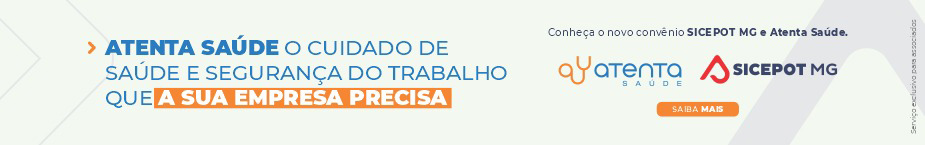 ÓRGÃO LICITANTE: COPASA-MGÓRGÃO LICITANTE: COPASA-MGEDITAL: Nº CPLI. 1120220131Endereço: Rua Carangola, 606, térreo, bairro Santo Antônio, Belo Horizonte/MG.Informações: Telefone: (31) 3250-1618/1619. Fax: (31) 3250-1670/1317. E-mail: Endereço: Rua Carangola, 606, térreo, bairro Santo Antônio, Belo Horizonte/MG.Informações: Telefone: (31) 3250-1618/1619. Fax: (31) 3250-1670/1317. E-mail: Endereço: Rua Carangola, 606, térreo, bairro Santo Antônio, Belo Horizonte/MG.Informações: Telefone: (31) 3250-1618/1619. Fax: (31) 3250-1670/1317. E-mail: OBJETO: execução, com fornecimento total de materiais, das obras e serviços de Recuperação do Filtro 16 da Estação de Tratamento de Água do Sistema Serra Azul, em Juatuba / MG. OBJETO: execução, com fornecimento total de materiais, das obras e serviços de Recuperação do Filtro 16 da Estação de Tratamento de Água do Sistema Serra Azul, em Juatuba / MG. DATAS: Entrega: 14/09/2022 08:30Abertura: 14/09/2022 08:30Prazo de execução:  06 meses.VALORESVALORESVALORESValor Estimado da ObraCapital Social Igual ou SuperiorCapital Social Igual ou SuperiorR$ 1.492.886,57--CAPACIDADE TÉCNICA:a) Construção e/ou reforma de filtro de Estação de Tratamento de Água.CAPACIDADE TÉCNICA:a) Construção e/ou reforma de filtro de Estação de Tratamento de Água.CAPACIDADE TÉCNICA:a) Construção e/ou reforma de filtro de Estação de Tratamento de Água.CAPACIDADE OPERACIONAL: a) Construção e/ou reforma de filtro de Estação de Tratamento de Água.CAPACIDADE OPERACIONAL: a) Construção e/ou reforma de filtro de Estação de Tratamento de Água.CAPACIDADE OPERACIONAL: a) Construção e/ou reforma de filtro de Estação de Tratamento de Água.ÍNDICES ECONÔMICOS: conforme edital.ÍNDICES ECONÔMICOS: conforme edital.ÍNDICES ECONÔMICOS: conforme edital.OBSERVAÇÕES: Mais informações e o caderno de licitação poderão ser obtidos, gratuitamente, através de download no endereço: www.copasa.com.br (link: licitações e contratos/licitações, pesquisar pelo número da licitação), a partir do dia 19/08/2022.As interessadas poderão designar engenheiro ou Arquiteto para efetuar visita técnica, para conhecimento das obras e serviços a serem executados. Para acompanhamento da visita técnica, fornecimento de informações e prestação de esclarecimentos porventura solicitados pelos interessados, estará disponível, o Sr. Cleber Torres ou outro empregado da COPASA MG, do dia 22 de agosto de 2022 ao dia 13 de setembro de 2022. O agendamento da visita poderá ser feito pelo e-mail: cleber.torres@copasa.com.br ou pelo telefone (31) 3250-1968.https://www2.copasa.com.br/PortalComprasPrd/#/pesquisaDetalhes/2648E00C00261EDD87F92C45DD2613F9 OBSERVAÇÕES: Mais informações e o caderno de licitação poderão ser obtidos, gratuitamente, através de download no endereço: www.copasa.com.br (link: licitações e contratos/licitações, pesquisar pelo número da licitação), a partir do dia 19/08/2022.As interessadas poderão designar engenheiro ou Arquiteto para efetuar visita técnica, para conhecimento das obras e serviços a serem executados. Para acompanhamento da visita técnica, fornecimento de informações e prestação de esclarecimentos porventura solicitados pelos interessados, estará disponível, o Sr. Cleber Torres ou outro empregado da COPASA MG, do dia 22 de agosto de 2022 ao dia 13 de setembro de 2022. O agendamento da visita poderá ser feito pelo e-mail: cleber.torres@copasa.com.br ou pelo telefone (31) 3250-1968.https://www2.copasa.com.br/PortalComprasPrd/#/pesquisaDetalhes/2648E00C00261EDD87F92C45DD2613F9 OBSERVAÇÕES: Mais informações e o caderno de licitação poderão ser obtidos, gratuitamente, através de download no endereço: www.copasa.com.br (link: licitações e contratos/licitações, pesquisar pelo número da licitação), a partir do dia 19/08/2022.As interessadas poderão designar engenheiro ou Arquiteto para efetuar visita técnica, para conhecimento das obras e serviços a serem executados. Para acompanhamento da visita técnica, fornecimento de informações e prestação de esclarecimentos porventura solicitados pelos interessados, estará disponível, o Sr. Cleber Torres ou outro empregado da COPASA MG, do dia 22 de agosto de 2022 ao dia 13 de setembro de 2022. O agendamento da visita poderá ser feito pelo e-mail: cleber.torres@copasa.com.br ou pelo telefone (31) 3250-1968.https://www2.copasa.com.br/PortalComprasPrd/#/pesquisaDetalhes/2648E00C00261EDD87F92C45DD2613F9 ÓRGÃO LICITANTE: COPASA-MGÓRGÃO LICITANTE: COPASA-MGEDITAL: Nº CPLI. 1120220147Endereço: Rua Carangola, 606, térreo, bairro Santo Antônio, Belo Horizonte/MG.Informações: Telefone: (31) 3250-1618/1619. Fax: (31) 3250-1670/1317. E-mail: Endereço: Rua Carangola, 606, térreo, bairro Santo Antônio, Belo Horizonte/MG.Informações: Telefone: (31) 3250-1618/1619. Fax: (31) 3250-1670/1317. E-mail: Endereço: Rua Carangola, 606, térreo, bairro Santo Antônio, Belo Horizonte/MG.Informações: Telefone: (31) 3250-1618/1619. Fax: (31) 3250-1670/1317. E-mail: OBJETO: execução, com fornecimento total de materiais, equipamentos e insumos, das obras e serviços de Ampliação e Melhorias dos Sistemas de Esgotamento Sanitário do Município de Betim / MG, nos bairros Marimbá, Granja São João e Marmeleiros.OBJETO: execução, com fornecimento total de materiais, equipamentos e insumos, das obras e serviços de Ampliação e Melhorias dos Sistemas de Esgotamento Sanitário do Município de Betim / MG, nos bairros Marimbá, Granja São João e Marmeleiros.DATAS: Entrega: 14/09/2022 14:30Abertura: 14/09/2022 14:30Prazo de execução:  08 meses.VALORESVALORESVALORESValor Estimado da ObraCapital Social Igual ou SuperiorCapital Social Igual ou SuperiorR$ 5.311.201,08--CAPACIDADE TÉCNICA:a) Rede de esgoto ou pluvial com diâmetro nominal (DN) igual ou superior a 125 (cento e vinte e cinco);b) Estação Elevatória de Esgoto com potência igual ou superior a 30 (trinta) cv ou vazão igual ou superior a 8 (oito) l/s;c) Ligação Predial de Esgoto;CAPACIDADE TÉCNICA:a) Rede de esgoto ou pluvial com diâmetro nominal (DN) igual ou superior a 125 (cento e vinte e cinco);b) Estação Elevatória de Esgoto com potência igual ou superior a 30 (trinta) cv ou vazão igual ou superior a 8 (oito) l/s;c) Ligação Predial de Esgoto;CAPACIDADE TÉCNICA:a) Rede de esgoto ou pluvial com diâmetro nominal (DN) igual ou superior a 125 (cento e vinte e cinco);b) Estação Elevatória de Esgoto com potência igual ou superior a 30 (trinta) cv ou vazão igual ou superior a 8 (oito) l/s;c) Ligação Predial de Esgoto;CAPACIDADE OPERACIONAL: a) Rede de esgoto ou pluvial com diâmetro nominal (DN) igual ou superior a 150 (cento e cinquenta) e com extensão igual ou superior a 1.800 (mil e oitocentos) m;b) Rede de esgoto ou pluvial com tubulação de PVC e/ou manilha cerâmica e/ou concreto e/ou ferro fundido e/ou PEAD, com diâmetro nominal (DN) igual ou superior a 250 (duzentos e cinquenta) e com extensão igual ou superior a 300(trezentos) m;c) Estação Elevatória de Esgoto com potência igual ou superior a 30 (trinta) cv ou vazão igual ou superior a 8 (oito) l/s;d) Ligação Predial de Esgoto com quantidade igual ou superior a 500 (quinhentas) un;e) Pavimento asfáltico (CBUQ e/ou PMF) com quantidade igual ou superior a 2.900 (dois mil e novecentos) m²;f) Estrutura de escoramento de vala por qualquer processo, com quantidade igual ou superior a 3.200 (três mil e duzentos) m²; g) Base compactada para pavimento, com quantidade igual ou superior a 500 (quinhentos) m³.CAPACIDADE OPERACIONAL: a) Rede de esgoto ou pluvial com diâmetro nominal (DN) igual ou superior a 150 (cento e cinquenta) e com extensão igual ou superior a 1.800 (mil e oitocentos) m;b) Rede de esgoto ou pluvial com tubulação de PVC e/ou manilha cerâmica e/ou concreto e/ou ferro fundido e/ou PEAD, com diâmetro nominal (DN) igual ou superior a 250 (duzentos e cinquenta) e com extensão igual ou superior a 300(trezentos) m;c) Estação Elevatória de Esgoto com potência igual ou superior a 30 (trinta) cv ou vazão igual ou superior a 8 (oito) l/s;d) Ligação Predial de Esgoto com quantidade igual ou superior a 500 (quinhentas) un;e) Pavimento asfáltico (CBUQ e/ou PMF) com quantidade igual ou superior a 2.900 (dois mil e novecentos) m²;f) Estrutura de escoramento de vala por qualquer processo, com quantidade igual ou superior a 3.200 (três mil e duzentos) m²; g) Base compactada para pavimento, com quantidade igual ou superior a 500 (quinhentos) m³.CAPACIDADE OPERACIONAL: a) Rede de esgoto ou pluvial com diâmetro nominal (DN) igual ou superior a 150 (cento e cinquenta) e com extensão igual ou superior a 1.800 (mil e oitocentos) m;b) Rede de esgoto ou pluvial com tubulação de PVC e/ou manilha cerâmica e/ou concreto e/ou ferro fundido e/ou PEAD, com diâmetro nominal (DN) igual ou superior a 250 (duzentos e cinquenta) e com extensão igual ou superior a 300(trezentos) m;c) Estação Elevatória de Esgoto com potência igual ou superior a 30 (trinta) cv ou vazão igual ou superior a 8 (oito) l/s;d) Ligação Predial de Esgoto com quantidade igual ou superior a 500 (quinhentas) un;e) Pavimento asfáltico (CBUQ e/ou PMF) com quantidade igual ou superior a 2.900 (dois mil e novecentos) m²;f) Estrutura de escoramento de vala por qualquer processo, com quantidade igual ou superior a 3.200 (três mil e duzentos) m²; g) Base compactada para pavimento, com quantidade igual ou superior a 500 (quinhentos) m³.ÍNDICES ECONÔMICOS: conforme edital.ÍNDICES ECONÔMICOS: conforme edital.ÍNDICES ECONÔMICOS: conforme edital.OBSERVAÇÕES: Mais informações e o caderno de licitação poderão ser obtidos, gratuitamente, através de download no endereço: www.copasa.com.br (link: licitações e contratos/licitações, pesquisar pelo número da licitação), a partir do dia 19/08/2022. As interessadas poderão designar engenheiro ou Arquiteto para efetuar visita técnica, para conhecimento das obras e serviços a serem executados. Para acompanhamento da visita técnica, fornecimento de informações e prestação de esclarecimentos porventura solicitados pelos interessados, estará disponível, o Sr. Cleber Torres ou outro empregado da COPASA MG, do dia 22 de agosto de 2022 ao dia 13 de setembro de 2022. O agendamento da visita poderá ser feito pelo e-mail: cleber.torres@copasa.com.br ou pelo telefone (31) 3250-1968.https://www2.copasa.com.br/PortalComprasPrd/#/pesquisaDetalhes/2648E00C00261EDD87F7C951E8ADCC7D OBSERVAÇÕES: Mais informações e o caderno de licitação poderão ser obtidos, gratuitamente, através de download no endereço: www.copasa.com.br (link: licitações e contratos/licitações, pesquisar pelo número da licitação), a partir do dia 19/08/2022. As interessadas poderão designar engenheiro ou Arquiteto para efetuar visita técnica, para conhecimento das obras e serviços a serem executados. Para acompanhamento da visita técnica, fornecimento de informações e prestação de esclarecimentos porventura solicitados pelos interessados, estará disponível, o Sr. Cleber Torres ou outro empregado da COPASA MG, do dia 22 de agosto de 2022 ao dia 13 de setembro de 2022. O agendamento da visita poderá ser feito pelo e-mail: cleber.torres@copasa.com.br ou pelo telefone (31) 3250-1968.https://www2.copasa.com.br/PortalComprasPrd/#/pesquisaDetalhes/2648E00C00261EDD87F7C951E8ADCC7D OBSERVAÇÕES: Mais informações e o caderno de licitação poderão ser obtidos, gratuitamente, através de download no endereço: www.copasa.com.br (link: licitações e contratos/licitações, pesquisar pelo número da licitação), a partir do dia 19/08/2022. As interessadas poderão designar engenheiro ou Arquiteto para efetuar visita técnica, para conhecimento das obras e serviços a serem executados. Para acompanhamento da visita técnica, fornecimento de informações e prestação de esclarecimentos porventura solicitados pelos interessados, estará disponível, o Sr. Cleber Torres ou outro empregado da COPASA MG, do dia 22 de agosto de 2022 ao dia 13 de setembro de 2022. O agendamento da visita poderá ser feito pelo e-mail: cleber.torres@copasa.com.br ou pelo telefone (31) 3250-1968.https://www2.copasa.com.br/PortalComprasPrd/#/pesquisaDetalhes/2648E00C00261EDD87F7C951E8ADCC7D 